Effectively Manage Remote Sales Teams Executive BriefingSummary This training will teach remote sales managers tactics for effectively supporting and managing their employees. It will guide managers in constructing a detailed manager cadence plan, ensuring critical sales management tasks are completed at an optimal cadence, thereby enabling managers to optimize their time and drive exceptional team performance.Our Recommendation Establish a solid foundation for managing remote sales teams by setting clear expectations at the  organizational, team, and individual levels.Create a sales management cadence, which includes scheduling regular interactions related to team building, individual performance, and development to significantly impact remote sales employees’ engagement and productivity. Take the time to get to know your remote employees personally. This goes a long way toward building a trusting relationship, combatting the issue of loneliness, and gaining their commitment to the organization and team.Client Challenge Remote sales team members must rely upon collaboration technology to communicate and collaborate.Management practices and approaches that work face-to-face do not always translate effectively in the context of a remote sales team.Managers cannot rely upon spontaneous social interactions that happen organically to build meaningful and trusting relationships. Space, time, and extra effort need to be made for this to happen.Loneliness and feeling disconnected and isolated from the organization is a common challenge for remote workers. Left unaddressed, these feelings can result in poor performance and short tenure.Critical Insight Effective communication is critical to the successful management of a remote sales team. Managers must make sure that the process and expectations around communication and collaboration are established, understood, and followed by all team members.One of the most important things managers can do for their remote sales reps is help them foster a network of support within the organization. Having an network of support can be critical to their success. It not only helps them as they enter a new role to become proficient quicker but also provides them with ongoing connection to the organization, enabling them to feel part of a team. It is critical to instill a mindset of accountability with remote sales employees, as managers do not have a view into their daily activities. Building trust and empowering remote employees is key to fostering their accountability.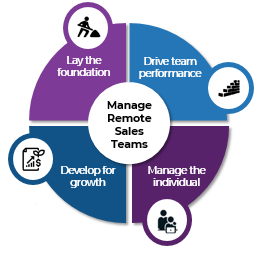 Get to Action_________________________________For acceptable use of this template, refer to McLean & Company's Terms of Use. These documents are intended to supply general information only, not specific professional, personal, legal, or accounting advice, and are not intended to be used as a substitute for any kind of professional advice. Use this document either in whole or in part as a basis and guide for document creation. To customize this document with corporate marks and titles, simply replace the McLean & Company information in the Header and Footer fields of this document.1. Review current HR and Sales processes and customize the training deck. Review the training deck.Customize the training deck as necessary.Deliverables:Training Deck: Effectively Manage Remote Sales Teams Case Studies: Effectively Manage Remote Sales TeamsSales Management Cadence TemplateSales Management Cadence ToolSales Manager Action Plan TemplateRemote Sales Team Communication Plan TemplateRemote Sales Team QuestionnaireSales Activity Matrix ToolTeam Charter TemplateSample Rules of Engagement HandbookEffectively Manage Remote Sales Teams Training Role Play ActivityEffectively Manage Remote Sales Teams Training Session Knowledge QuizEffectively Manage Remote Sales Teams Training Session Feedback Form2. Follow up after the training.Plan to support managers of remote sales teams once formal training is complete. Deliverables:Sales Manager Action Plan Template